ΑνακοίνωσηΘΕΜΑ: Κλήρωση ΕπιτροπώνΣας ενημερώνουμε ότι την Δευτέτα 26-09-2016 και ώρα 10:00 μ.μ. στα Γραφεία της Οικονομικής Υπηρεσίας του Πανεπιστημίου Πελοποννήσου στην Τρίπολη (επί της οδού Τέρμα Καραϊσκάκη) θα πραγματοποιηθεί δημόσια κλήρωση, βάσει του άρθρου 38 του ΠΔ 118/2007 <<Κανονισμός Προμηθειών Δημοσίου>> του άρθρου 26 του Ν.4024/2011 (ΦΕΚ226/Α΄/27-10-2011), για την ανάδειξη των κάτωθι Επιτροπών:Συγκρότηση Επιτροπών Διενέργειας και Αξιολόγησης – Ενστάσεων και Προσφυγών για τους  επικείμενους διαγωνισμούς Πρόχειρος διαγωνισμός ανάδειξης αναδόχου παροχής Υπηρεσιών Ασφαλείας – Νυχτερινών Περιπολιών των κτιριακών εγκαταστάσεων των Πανεπιστημιακών μονάδων Καλαμάτας, Τρίπολης, Σπάρτης, Κορίνθου, Ναυπλίου, του Πανεπιστημίου Πελοποννήσου. προϋπολογισμού δαπάνης 60.000€ συμπεριλαμβανομένου του Φ.Π.Α. 24%, για το χρονικό διάστημα ενός έτους από την υπογραφή της σύμβασης με τον ανάδοχο ( cpv 79713000-5).Ηλεκτρονικός Ανοικτός Διαγωνισμός με τίτλο: «Τμηματική προμήθεια υγρών καυσίμων: πετρελαίου θέρμανσης και καυσίμων κίνησης (βενζίνης ή πετρελαίου) για την κάλυψη των αναγκών του Πανεπιστημίου Πελοποννήσου», με σφραγισμένες προσφορές και με κριτήριο κατακύρωσης τη χαμηλότερη τιμή που θα δοθεί ως: το μεγαλύτερο ποσοστό έκπτωσης επί τοις εκατό (%) επί της μέσης λιανικής τιμής, όπως αυτή διαμορφώνεται κατά την ημέρα της παράδοσης από το Υπουργείο Ανάπτυξης και Ανταγωνιστικότητας για τον εκάστοτε νομό. Οι επιτροπές Παραλαβής καλής εκτέλεσης εργασιών, θα είναι οι εκάστοτε ετήσιες επιτροπές των Σχολών, οι οποίες θα ορίζονται με σχετικές αποφάσεις της Συγκλήτου του Πανεπιστημίου Πελοποννήσου ανά έτος.Η  προϊσταμένηΤης Διεύθυνσης Οικονομικής Διαχείρισης&  ΠρογραμματισμούΤσετσώνη  ΠαρασκευήΕΛΛΗΝΙΚΗ ΔΗΜΟΚΡΑΤΙΑΠΑΝΕΠΙΣΤΗΜΙΟ  ΠΕΛΟΠΟΝΝΗΣΟΥΕΡΥΘΡΟΥ  ΣΤΑΥΡΟΥ  28  &  ΚΑΡΥΩΤΑΚΗ 22100    ΤΡΙΠΟΛΗΙΣΤΟΣΕΛΙΔΑ: http://www.uop.gr        Τρίπολη 20/09/2016          Α. Π.   7401Δ/ΝΣΗ ΟΙΚΟΝΟΜΙΚΗΣ ΔΙΑΧΕΙΡΙΣΗΣ & ΠΡΟΓΡΑΜΜΑΤΙΣΜΟΥΤΜΗΜΑ ΠΡΟΜΗΘΕΙΩΝΤηλέφωνο:  2710/372134, 2710/372111Πληροφορίες : Τσώκου Βασιλική, Καρβέλας Κωνσταντίνος e-mail: vtsokou@uop.gr, dinoskar@uop.gr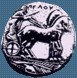 